PERSONAL INFORMATION: SUMMARY:I’ve worked as a university lecturer in Ho Chi Minh City, Vietnam for 9 years. My main responsibilities are teaching General English to non-English majors and Culture-Literature subjects and some other skill subjects to English majors. The teaching duties include not only class teaching but also designing syllabi, preparing lesson plans, assessing students, applying various methods of teaching and so on. Besides teaching, I’ve been involved in management position as the Head of the Linguistics section in the Faculty of Foreign Languages. I am in charge of ensuring the quality of the teaching of linguistic, Culture, Literature and Translation subjects, assigning and checking the syllabi design, observing teachers, evaluating their performance, approving test papers, and so on. I am taking one year off work and live with my family in the USA. EDUCATION:CAREER HISTORY AND EXPERIENCE:ACTIVITIES:TECHNICAL AND PROCESS SKILLS:Notes:Level of skills: 1: Limited knowledge2: Limited ability to perform
3: Can perform with assistance
4: Can perform without assistance
5: Can give expert advice and lead othersABILITIES:LANGUAGES:REFERENCE:Dinh Thu NguyenDoctor, former Dean of FacultyFaculty of Foreign LanguageHCMC University of Technical Education1 Võ Văn Ngân Street, Thủ Đức District, Ho Chi Minh City, Viet NamEmail: ndthu@hcmute.edu.vnFirst Name:Thi Thien Thanh (Sofia)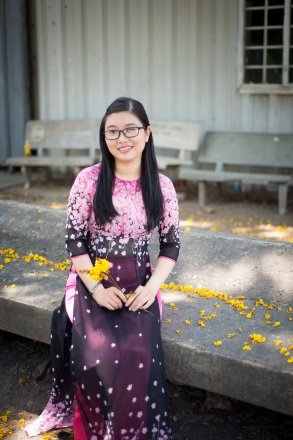 Surname: TranDate of birth 10/22/1985GenderFemaleMarital StatusMarriedEmail Addressbluesky.usa22@gmail.comMobile phone925-725-9065Contact Address369 Eastridge Drive, San Ramon, CA 94582, USAHealth conditionGreatOrganizationName of the programTimeSEAMEO RETRACTraining of trainers program in Action Research and Language Testing and Assessment08/2015SEAMEO RETRACTraining of trainers for ICT in Language Instruction08/2014-10/2014SEAMEO RETRACEnglish for Teaching course and assessment09/2014Đại học Sư phạm Kỹ thuật Tp. HCMHigher Education Teaching Methodologies, Practical Skills and Assessment07/2014The University of Queensland (Australia)Leadership Skills Development Program12/2013Ho Chi Minh City University of Social Sciences and HumanitiesInsights into American Culture through Literature08/2011Ho Chi Minh City University of Social Sciences and HumanitiesMaster of English Education (TESOL).Graduated thesis marks:8.32009 ~ 2013Quy Nhon UniversityBachelor of English education.Graduated thesis marks: 10, Graduated scores: 8.402003 ~ 2007June 2017-nowOnline business in the USACreating a page of introducing USA products such as fragrances, fashion, watches, supplements, laptops, cosmetics to Vietnamese people. Translating product details into Vietnamese.Buying and delivering products to Vietnamese customers. Jul.2014 ~ May 2017Head of Linguistics SectionHCMC University of Technical EducationHCM city, VNwww.hcmute.edu.vnAmerican Literature, American Civilization, Writing 3, British and American Literature, British and American Civilization, Introduction to the Technical English Teaching major, General English 1-5, General English for Sunderland classesResponsibilitiesChanging format of syllabi based on CDIO format of all subjects in the sectionChoosing materialsInstructing student teaching practicumSupervising students’ graduation thesisObserving teachers’ teachingManaging teaching and learning activities within the sectionDesigning syllabi for the new courses relating to Interpretation and TranslationHolding section meetingsWriting reports at the end of each semesterChecking exam papersEvaluating section members’ performanceDoing other administrative duties.HCMC University of Technical EducationHCM city, VNwww.hcmute.edu.vnAchievements: Maintaining good relationship with section membersThe student’s research paper was highly appreciated.Great feedback on my workSept.2012 ~ Jun. 2014University Lecturer, Deputy Head of Linguistics SectionHCMC University of Technical EducationHCM city, VNwww.hcmute.edu.vnAmerican Literature, American Civilization, Writing 3, British and American Literature, British and American Civilization, Reading 1, General English 1-5New role: managing the section’s administration duties and supporting the Head of the sectionObserving teachers’ teachingManaging teaching and learning activities within the sectionNew task: editing the 2016-2020 Faculty Strategic Plan in VietnameseHCMC University of Technical EducationHCM city, VNwww.hcmute.edu.vnAchievements: Better teaching skillsBe more confidentWell cooperate with members of the linguistics sectionFinish tasks assigned wellBetter time management skills and assigning tasks to members of the sectionThe faculty strategic plan was complimented. Nov.2011 ~ Jun.2012University LecturerHCMC University of Technical EducationHCM city, VN www.hcmute.edu.vnTeaching FCE and Professional Development course to primary teachers. ResponsibilitiesTeaching writing and speaking skillsMaking syllabiChoosing materialsCooperating with other lecturers in a team teachingHCMC University of Technical EducationHCM city, VN www.hcmute.edu.vnAchievements: Learners got high scores in writing and speaking skillsImprove making syllabi skill.Improve making lesson plans skillImprove making presentation skillReceive good feedback from learnersSept.2011 ~ Jan.2012University LecturerHCMC University of Technical EducationHCM city, VN www.hcmute.edu.vnAmerican Literature, American Civilization, English 1, English 2 using International Express Elementary.New textbook: International ExpressHCMC University of Technical EducationHCM city, VN www.hcmute.edu.vnAchievements: Adapt to the continual change of textbookBetter presentation and teaching activities for American Civilization and Literature subjectsJan.2011 ~ Jul.2011University LecturerHCMC University of Technical EducationHCM city, VN www.hcmute.edu.vnTeaching British Literature, British Civilization, English 4, English for Nutrition.New subject and students: English 4 for students of High Quality Training Center			        English for Nutrition for Home Economics FaclutyHCMC University of Technical EducationHCM city, VN www.hcmute.edu.vnAchievements: Well adapt to different needsGet knowledge and methods of teaching nutritionSept.2010 ~ Jan.2011University LecturerHCMC University of Technical EducationHCM city, VN www.hcmute.edu.vnTeaching grammar 3, American civilization, American literature for senior students.New subject: American civilization. Challenging students. HCMC University of Technical EducationHCM city, VN www.hcmute.edu.vnAchievements: Get knowledge and methods of teaching American civilizationImprove the teaching grammar and American literatureBetter presentations for these subjectsJan.2010 ~ Jul.2010University LecturerHCMC University of Technical EducationHCM city, VN www.hcmute.edu.vnTeaching writing 2 for freshman students, grammar 4 (about clause, using Oxford grammar practice book), British civilization for sophomore students.New subject: British civilizationHCMC University of Technical EducationHCM city, VN www.hcmute.edu.vnAchievements: Get knowledge and methods of teaching British civilizationImprove the teaching of writing and grammar subjectsSept.2009 – Jan.2010University LecturerHCMC University of Technical EducationHCM city, VN www.hcmute.edu.vnTeaching English 1 (using Top Notch 1 book) for freshman students, writing 3 (about short essay, using Effective academic writing 2 book) for sophomore students, English Literature and American Literature for senior students; and teaching TOEIC for placement exam (using Very easy TOEIC book).New textbooks, new subjects, really challenging studentsHCMC University of Technical EducationHCM city, VN www.hcmute.edu.vnAchievements: Learn a lot about English and American LiteratureSelf improve in making syllabus, lesson plans, presentations, handouts, exam papers for the English Literature and American Literature subjectsApply role-play activities in teaching Manage time effectivelyDesign content for teaching an intensive classJan.2009 – Jul.2009University LecturerHCMC University of Technical EducationHCM city, VN www.hcmute.edu.vnTeaching grammar 2 (using Oxford grammar practice book) and writing 2 (about writing paragraph, using Effective academic writing 1 book).HCMC University of Technical EducationHCM city, VN www.hcmute.edu.vnAchievements: Connect with the previous level subjectsCorrect students’ writing mistakes using signalsGive constructive and in-time feedback to students’ writingSept.2008 – Jan.2009Teaching AssistantHCMC University of Technical EducationHCM city, VNwww.hcmute.edu.vnTeaching writing 1 (using compiled textbook) and grammar 1 (using Oxford grammar practice book) for freshman students, English 3 (using Headway pre-intermediate book) for sophomore students.First time teaching skill subjects to English majors. HCMC University of Technical EducationHCM city, VNwww.hcmute.edu.vnAchievements: Give better instructions to studentsBetter adapt to the Headway textbookSet higher goals for sefl and studentsApr.2008 – Jul.2008Teaching AssistantHCMC University of Technical EducationHCM city, VNwww.hcmute.edu.vnTeaching English 3 for sophomore students (using Headway pre-intermediate book).First time teaching adult students. Large class size. 3 periods/sessionHCMC University of Technical EducationHCM city, VNwww.hcmute.edu.vnAchievements: Improve making presentation skill.Learn to control large class size classImprove voice and energy to teach 3 periods in a row.Adapt to new textbook. Have interactive activities to encourage students to speakNov.2007 – Mar.2008 English TeacherLe Quy Don Gifted High SchoolQuy Nhon city, Binh Dinh province, VNTeaching English for 10th grade students.First time official teaching.ResponsibilitiesMaking lesson plansFollowing the national curriculum guideMaking exam test papersLe Quy Don Gifted High SchoolQuy Nhon city, Binh Dinh province, VNAchievements: Improving lesson plan making skill.Controlling voice volumeTimeActivitiesSept.2012 ~ 2013Teaching English for HIV children in Thu Duc District.ResponsibilitiesCooperating with other teachers in allocating lessonsProvide children with a safe and interesting class meetingEncouraging them to learnSept.2012 ~ 2013Achievements: Understanding their difficultiesChildren teaching skillsFeeling more motivation2014Winning the first prize with my faculty team for the Marx-Lenin ideology contest held by University of Technology and Education, Ho Chi Minh City. 2014Competing in the final round of the Marx-Lenin ideology contest held by the Ho Chi Minh City Youth Union2015Teaching English for underprevileged children in District 9. ResponsibilitiesCooperating with other teachers in allocating lessonsEncouraging them to learnSkill namesLevel of skillMonths of experienceOperating SystemsOperating SystemsOperating SystemsWindows OS460ToolToolToolMicrosoft Word424Microsoft Power Point424Microsoft Excel424SPSS312CommunicationCommunicationCommunicationInternet436Email436Work under pressureEasily adjust to new environmentBe good at logical thinkingSelf-working and self-motivatingHigh commitment to workVietnameseNative languageEnglishAdvancedIELTS score: 7 / 9RussianIntermediate